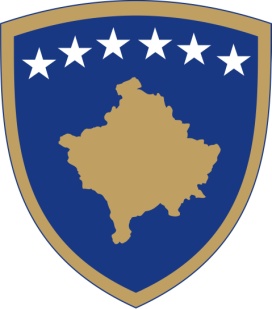 Republika e KosovësRepublika Kosova – Republic of KosovoQeveria - Vlada - GovernmentZyra e Kryeministrit – Ured Premijera – Office of the Prime MinisterZyra për Qeverisje të Mirë/KancelarijazaDobroUpravljanje/Office onGoodGovernanceDOKUMENT KONSULTIMIDraft Strategjia qeveritare për bashkëpunim me shoqërinë civile 2019–2023Prishtinë, 2018Përmbledhje e shkurtër e draft Strategjisë qeveritare për bashkëpunim me shoqërinë civile 2019–2023Krijimi i një kornize më përkrahje ligjore, institucionale dhe financiare për bashkëpunim në mes të qeverisë dhe shoqërisë civile është një ndër treguesit thelbësor të pjekurisë së demokracive moderne. Shoqëria civile e fuqizuar dhe aktive mund të kontribuojë në formësimin e një legjislacioni më të mirë, ofrimin e shërbimeve më të mira publike, sigurimin e monitorimit më efikas të zbatimit të reformave kyçe të politikave dhe përmirësimin e vullnetarizmit qytetar. Roli i shoqërisë civile në procesin e integrimit evropian është përfshirë në parim në një sërë dokumentesh zyrtare të Bashkimit Evropian dhe si rezultat edhe për Qeverinë e Republikës së Kosovës, partneriteti në mes të qeverisë dhe shoqërisë civile është kthyer në një prej prioriteteve politike të saj.Me miratimin e Strategjisë së re për Bashkëpunim ndërmjet Qeverisë dhe shoqërisë civile 2019-2023, Qeveria e tregon përkushtimin e saj për të investuar burime plotësuese financiare dhe njerëzore me qëllim që të krijimit të mekanizmave funksional për një bashkëpunim të strukturuar në mes të qeverisë dhe organizatave të shoqërisë civile në formësimin dhe zbatimin e politikave publike si dhe krijimin e një mjedisi më të favorshëm për zhvillimin e shoqërisë civile.  Për të arritur këtë synim janë vendosur katër objektiva strategjike për periudhën e zbatimit 2019-2023: Rritja e pjesëmarrjes së shoqërisë civile në bërjen e politikave, Rritja e llogaridhënies dhe transparencës së financimit publik për OSHC-të, Zhvillimi i praktikave dhe procedurave për kontraktimin e OSHC-ve për ofrimin e shërbimeve publike, dhe Nxitja dhe promovimi i vullnetarizmit në programet në interes publik.  Kjo Strategji i përkufizon objektivat strategjike dhe politikat që Qeveria e Republikës së Kosovës synon t’i arrijë në periudhë afatmesme me synim përmirësimin e mjedisit përkrahës për zhvillimin e shoqërisë civile dhe krijimin e parakushteve për një bashkëpunim më efektiv të institucioneve qeveritare me OSHC-të në proceset e reformave kryesore në vend. Një shoqëri civile aktive dhe e fuqizuar konsiderohet si një përbërës thelbësor i demokracive moderne pluraliste. Prandaj, zhvillimi i bashkëpunimit në mes të qeverisë dhe shoqërisë civile në formësimin dhe zbatimin e politikave publike është thelbësore në zhvillimit gjithëpërfshirës të qeverisjes së orientuar drejt qytetarit. Qëllimi i konsultimit 	Gjatë hartimit të Strategjisë për bashkëpunim ndërmjet Qeverisë dhe Shoqërisë Civile 2019-2023 është përgatitur nga Ekipi i Punës i themeluar nga Zyra e Kryeministrit, me përfaqësues të qeverisë dhe shoqërisë civile, me mbështetje profesionale nga Zyra për Qeverisje të Mirë dhe Projekti i Asistencës Teknike i BE-së “Mbështetje për Zbatimin e Strategjisë së Qeverisë për Bashkëpunim me Shoqërinë Civile". Ekipi i Punues (EP) për hartimin e Strategjisë është themeluar me vendimin e datës 12 korrik 2017 të Sekretarit të Përgjithshëm të ZKM-së, pothuajse gjashtë (6) muaj përpara se të skadonte Strategjia e mëparshme (2013-2017). Ky Ekip ka qenë shumë proaktiv në plotësimin dhe konfirmimin e vlerësimit të Strategjisë së mëparshme, duke përcaktuar fushat me prioritet dhe ri përkufizuar misionin/vizionin e Strategjisë për katër vitet e ardhshme. Ekipi kryesohet nga Zyra për Qeverisje të Mirë në kuadër të ZKM-së dhe zv. kryesues është Drejtori Ekzekutiv i Platformës CiviKos. Mjeti kryesor i analizës për hartimin e Strategjisë së re ka qenë “analiza e shkakut bazë”. Analiza e shkakut bazë është përdorur për të identifikuar shkaqet e dështimeve, problemeve apo pengesave me Strategjinë e mëparshme. Ajo në thelb i ka përkufizuar se cilat ishin problemet në lidhje me bashkëpunimin në mes të qeverisë dhe shoqërisë civile si dhe mësimet e nxjerra për Strategjinë aktuale. Aktivitetet e përdorura për ketë analizë kanë përfshirë sesionet e punës me Ekipin e punës dhe tryezat e rrumbullakëta me shoqërinë civile. Menjëherë pas mbledhjes dhe analizimit të të gjitha të dhënave për problemet dhe shkaqet bazë, gjetjet u diskutuan dhe u konfirmuan përmes një nëngrupi të aktiviteteve të organizuara nga ZQM-ja, duke përfshirë edhe takimin final të EP-së dhe punëtoritë tematike në rajone të ndryshme. Strategjia do të shoqërohet me Planin e Veprimit 2019-2021, i cili do të përditësohet në baza vjetore. Strategjia do të ketë një vlerësim afatmesëm dhe një vlerësim final. Bashk me raportin për vitin 2020, ZQM/ZKM-ja do të bëj një vlerësim/rishikim afatmesëm të objektivave dhe treguesve. Vlerësimi afatmesëm dhe final i strategjisë do të përqendrohen në dimensionet vijuese: zbatimin e Strategjisë dhe Planit të Veprimit si dhe ndërhyrjeve potenciale në mënyrë që të arrihen rezultatet dhe objektivat e synuara. Procesi i vlerësimi dhe rishikimit të Strategjisë do të ndërlidhet edhe me rishikimin dhe vlerësimin e Reformës së Administratës Publike (indikatorët për mbështetjen e drejtpërdrejt buxhetore, konkretisht indikatorit 2 - konsultimet publike). Strategjia është përditësuar me objektiva dhe veprime që janë më realiste dhe më të arritshme. Për këtë Strategji, Qeveria ka vendosur që të ndajë një buxhet për zbatimin e saj, për dallim nga e kaluara kur shumica e aktiviteteve mbështeteshin nga organizatat vendore dhe ndërkombëtare. Kjo është posaçërisht e rëndësishme për të ndihmuar Zyrën e Kryeministrit, ku Ministria e Financave mundëson/aprovon rekrutimin e të paktën dy zyrtarë në Zyrën për Qeverisje të Mirë e të cilët do të jenë përgjegjës për të administruar procesin e zbatimit të saj. Efektiviteti i zbatimit të strategjisë varet shumë nga kapacitetet shtesë me resurse njerëzore në kuadër të ZQM-së. Rëndësia e kontributit të publikut dhe organizatave të shoqërisë civileRoli i organizatave të shoqërisë civile, ekspertëve të brendshëm dhe të jashtëm si dhe individë do të jetë element i rëndësishëm në përmirësimin e kualitetit të politikave të bashkëpunimit të qeverisë më shoqërinë civile. Një shoqëri civile aktive dhe e fuqizuar konsiderohet si një përbërës thelbësor i demokracive moderne pluraliste. Prandaj, zhvillimi i bashkëpunimit në mes të qeverisë dhe shoqërisë civile në formësimin dhe zbatimin e politikave publike është thelbësore në zhvillimit gjithëpërfshirës të qeverisjes së orientuar drejt qytetarit.Temat e konsultimit dhe shqyrtimi i opcioneveDraft Strategjia qeveritare për bashkëpunim me shoqërinë civile 2019–2023 është tërësisht e hapur për komente dhe kontribute nga ana e palëve te interesit. Ato në vija të përgjithshmë janë si në vijm: Rritja e pjesëmarrjes së shoqërisë civile në bërjen e politikave. Rritja e llogaridhënies dhe transparencës së financimit publik për OSHC-të. Zhvillimi i praktikave dhe procedurave për kontraktimin e OSHC-ve për ofrimin e shërbimeve publike. Nxitja dhe promovimi i vullnetarizmit në programet në interes publik.  Hapat që pasojnë procesi e konsultimitPas finalizimit të procesit të konsultimit publik të draft Strategjisë qeveritare për bashkëpunim me shoqërinë civile 2019–2023 planifikohet që kontributet e pranuara secila veç e veç të shqyrtohen në grupin punues.  Si rezultat i punës së shqyrtimit të kontributeve dhe rekomandimeve të konsultimit do të hartohet drafti i përmirësuar final i DRAFT Strategjisë qeveritare për bashkëpunim me shoqërinë civile 2019–2023. Zyra për Qeverisje të Mirë  do të hartojë Raportin e Konsultimit i cili do të përfshijë informatat për procesin e konsultimit, palët e konsultuara, metodat e përdorura gjatë konsultimit dhe informatat e detajuara për to, pjesëmarrjen e publikut në proces të konsultimit dhe komentet e pranuara. Në raport gjithashtu do të jepen informatat për secilin koment që është marrë parasysh, sqarime dhe arsyetimi për secilin koment që nuk është marrë parasysh. Raporti do të jetë i qasshëm për publikun brenda një kohe sa më të shkurtër pas përfundimit të procesit të konsultimit dhe finalizimit të draft Strategjisë qeveritare për bashkëpunim me shoqërinë civile 2019–2023.Ku dhe si duhet t’i dërgoni kontributet tuaja me shkrimKomentet dhe rekomandimet për draft Strategjisë qeveritare për bashkëpunim me shoqërinë civile 2019–2023 mund të bëhen direkt në platformën online në pjesën ku jepen komentet e përgjithshme dhe specifike. Kontribuesit po ashtu kanë mundësinë që në të njëjten dritare të ngarkojnë edhe dokumentin kryesor me kontributet e tyre si dhe / ose ta dërgojnë përmes Emailit tek znj.Trendelinë Dreshaj, Email trendeline.dreshaj@rks-gov.net. Afati përfundimtar i dorëzimit të kontributit me shkrim në kuadër të procesit të konsultimit për draft Strategjisë qeveritare për bashkëpunim me shoqërinë civile 2019–2023 përmes Platformës Elektronike të konsultimeve publike është deri më 09 Nëntor 2018 , në orën 16:00. Të gjitha komentet e pranuara deri në këtë afat do të përmblidhen nga ana e zyrtarit përgjegjës të Zyrës për Qeverisje të Mirë në Zyrën e Kryeministrit.Përmirësimi i kapaciteteve të organeve Shtetërore për zbatimin e standardeve minimale për konsultime me publikunRritja e vetëdijes së qytetarëve dhe shoqërisë civile për konsultimet publikePërmirësimi i kapaciteteve të OSHC-ve për të kontribuuar në procesin e konsultimeve publikeForcimi i kapaciteteve te ZKM/ZQM për procesin e raportimit të financimit publik te OSHC-vePërmirësimi i kornizës ligjore dhe institucionale për zhvillimin e filantropisë individuale dhe të korporataveRregullimi i ndarjes së pronës shtetërore dhe lokale për shfrytëzim nga OSHC-tëKrijimi i një sistemi për bashkëfinancim të projekteve të OSHC-ve të financuara nga BE-jaNgritja e kapaciteteve të OB në planifikimin, alokimin dhe ekzekutimin e mjeteve buxhetore për financimin publik të OSHC-ve.Ngritja e kapaciteteve të OSHC-ve në planifikimin dhe përfitimin e mjeteve buxhetore për financimin publik të OSHC-ve.Ngritja e bashkëpunimit dhe komunikimit në mes të organizatave buxhetore (OB) dhe OSHC lidhur me ciklin e financimit të OSHC-ve nga financat publike (planifikim, ekzekutim dhe auditim).Përmirësimi i kornizës së përgjithshme ligjore dhe institucionale për aktivitetet ekonomike të OSHC-vePërmirësimi i njohurive të institucioneve rreth modeleve që janë në dispozicion për kontraktimin e OSHC-veTë sigurohet mbledhja sistematike dhe disponueshmëria e të dhënave për OSHC-të si ofrues të shërbimevePërmirësimi i ligjeve që rregullojnë standardet dhe procedurat për ofrimin e shërbimeve publike nga OSHC-tëVendosja e një kornize gjithëpërfshirëse ligjore dhe institucionale për të mbështetur zhvillimin e vullnetarizmit  Zhvillimi i kapaciteteve të OSHC-ve për të rekrutuar, angazhuar dhe menaxhuar vullnetarëtRritja e vetëdijes së qytetarëve për mundësitë dhe vlerat e vullnetarizmit 